		Mallemort le 29 Juin 2017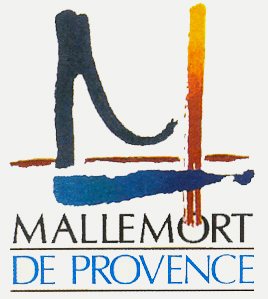 		Chères familles,Le paiement de la restauration scolaire innove et se modernise !Dès la rentrée, la municipalité met en fonction le PORTAIL FAMILLE via internet, ce qui permettra aux familles qui le souhaitent diverses actions comme payer la cantine en ligne, consulter leur historique modifier leurs coordonnées, communiquer avec le service Education. Celui-ci sera accessible depuis le site de la commune www.mallemortdeprovence.com/Désormais les règlements se feront à chaque fin de mois en fonction de vos réservations. Afin de répondre aux exigences de la mise en place du PORTAIL FAMILLE, la grille tarifaire a été révisée pour simplifier le système de réservation sans incidence sur le prix du repas. Ces tarifs sont applicables à partir du 6 Juillet prochain. Vous pourrez dès lors faire les préinscriptions auprès du service Education-Bureau cantine- Ecole Mistral à partir du jeudi 6 Juillet au 27 Juillet, puis du 21 août au 1er septembre 2017 (aux horaires d’ouverture). Toutes les informations sur le fonctionnement du PORTAIL FAMILLE vous seront communiquées à partir du 21 août prochain. Vous recevrez par courrier un identifiant et un mot de passe personnel. Un tutoriel vous sera adressé pour faciliter vos démarches. Le service Education sera à votre disposition pour vous accompagner dans l’utilisation du PORTAIL FAMILLE. Les familles qui n’ont pas accès à internet pourront toujours s’adresser au service Education.Afin de pouvoir communiquer au mieux, merci de bien vouloir nous retourner le coupon ci-dessous soit par mail, soit au service Education directement, de préférence avant le 15 juillet 2017.A rendre auprès du service Education ou à renseigner par mail aux adresses suivantes : education@mallemort13.fr / bureaucantine@mallemort13.fr Nom Prénom/ Père :…………………….…………. Nom Prénom/ Mère : ……………………….……….Pour le(s) enfant(s) : ………………………………  Date de naissance : ………………… Ecole : ………………Classe : …….………………………………  Date de naissance : ………………… Ecole : ………………Classe : …….………………………………  Date de naissance : ………………… Ecole : ………………Classe : …….………………………………  Date de naissance : ………………… Ecole : ………………Classe : …….Adresse email : Père :…..……………………….………. Mère : ……..….……..……………………….Téléphone(s) : Père :…..…………………..……………. Mère : ……………….……………………….